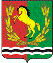 СОВЕТ ДЕПУТАТОВМУНИЦИПАЛЬНОГО ОБРАЗОВАНИЯ КИСЛИНСКИЙ СЕЛЬСОВЕТАСЕКЕЕВСКОГО РАЙОНА ОРЕНБУРГСКОЙ  ОБЛАСТИтретьего созываР Е Ш Е Н И Е                                 24.04.2018                                                                                                         № 69                                                                                   О требовании прокурора на решение от 01.07.2016 года №30 «О   денежном содержании  главы   муниципального образования Кислинский сельсовет»       Рассмотрев требование прокурора №86-3-2018 от 28.03.2018 года на решение Совета депутатов муниципального образования Кислинский сельсовет от 01.07.2016 года №30 «О  денежном содержании  главы  муниципального образования Кислинский сельсовет» Совет депутатов решил: 1.Удовлетворить  требование  прокурора на решение   от 01.07.2016 года №30 «О  денежном содержании  главы муниципального образования Кислинский сельсовет»  2.Внести изменения в решение Совета депутатов муниципального образования Кислинский  от 01.07.2016 года  №30 «О  денежном содержании  муниципальных  главы  муниципального образования Кислинский сельсовет».3.Настоящее решение вступает в силу после официального опубликования (обнародования).Глава муниципального образованияКислинский сельсовет                                                                   В.Л. Абрамов